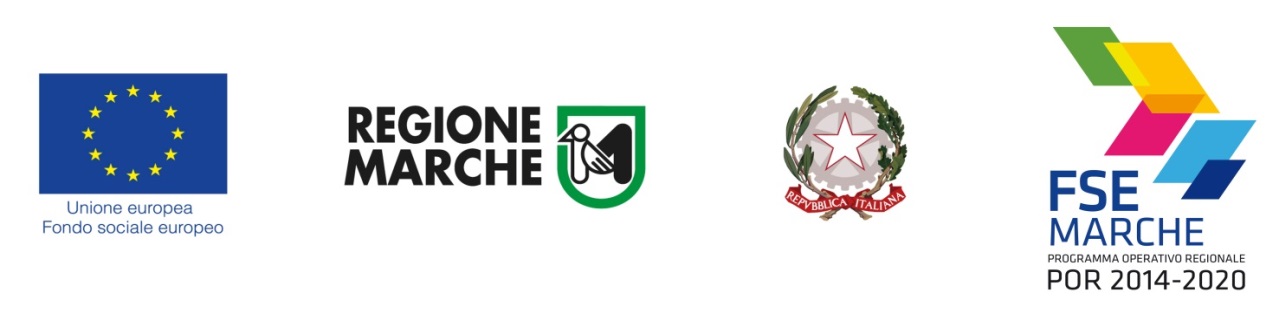 Allegato D.4Spett.leRegione MarchePolitiche comunitarie e autorità di gestione FESR e FSEPalazzo Leopardi - Via Tiziano, 44 - 60125 AnconaOggetto:	DGR 965 del 26/07/2022: “DGR 646/2019 - POC Marche 2014-2020 - Progetti di continuità relativi ai servizi erogati dagli Ambiti Territoriali Sociali” - TRASMISSIONE DELLA DOCUMENTAZIONE PER LA DETERMINAZIONE FINALE DELLA SOVVENZIONE di cui all’art. 14 dell’Allegato 1 alla DGR 965/22 Il sottoscritto_______________________________ nato a ________________________ (_____) il __/__/___, residente nel Comune di ___________________________________________________ in Via/Piazza ____________________________________________________ n. ______________C.F. _______________________________ in qualità di legale rappresentante dell’Ente attuatore ___________________________________________ con sede legale ___________________________ (______) in Via/Piazza ___________________ ___________________________________ n°_____ del Comune di _________________ Partita IVA _______________________________ Codice fiscale ________________________________ delegato con Deliberazione del Comitato dei Sindaci n. _______ del __/__/____ all’attuazione del progetto “DGR 646/2019 - POC Marche 2014-2020 - Progetti di continuità relativi ai servizi erogati dagli Ambiti Territoriali SocialiTRASMETTE LA SEGUENTE DOCUMENTAZIONERelazione finale sull’attività svolta, sottoscritta dal legale rappresentante dell’Ente attuatore, così come presentata nell’ultimo incontro del Gruppo di Valutazione Locale;Materiale inerente la pubblicizzazione del progetto finanziato (es. targhe affisse presso gli sportelli, cartellonistica realizzata, immagini relative alla pubblicizzazione sui siti web degli ATS,…);Dichiarazione sostitutiva di atto di notorietà resa dal legale rappresentante dell’Ente attuatore ai sensi del DPR n. 445/2000 attestante:che i fatti e i dati esposti nei timesheet sono autentici ed esatti;di avere o non avere utilizzato altre agevolazioni finanziarie per la realizzazione del progetto;che i timesheet sono già stati caricati su Siform 2.Eventuale documentazione relativa agli altri cofinanziamenti.Firma Legale Rappresentante Ente attuatore____________________Firma Responsabile Procedimento____________________Allegati:copia documento identità sottoscrittori